Hayton and Burnby Parish Councilwww.haytonandburnbypc.co.ukTel: 01759 301386  Email; clerk@jigreen.plus.comClerk: Joanna Green, 29 Barmby Road, Pocklington, York, YO42 2DLA meeting of Hayton and Burnby Parish Council will be held on Thursday 7th April  2022  at 7.30pm in Hayton Village Hall, at 7.30pm. Members of the public are welcome to attend the meeting and may address the council during the Public Participation period. An agenda for the meeting is shown below.  Joanna Green, clerk to the council. 2/4/2022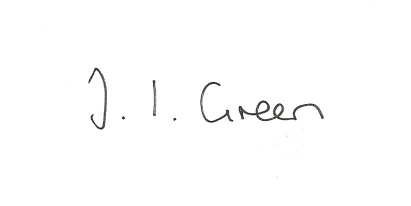 36/22 Welcome and Apologies37/22 Declaration of Interest.  The Parish Councils Code of Conduct. To record any declarations of interest by any member in respect of items on this agenda.38/22 To resolve that the meeting is temporarily suspended to allow for a period of Public Participation  39/22 To approve the minutes of the Parish Council meetings held on 3rd March 2022  .40/22 Matters arising from previous meetingsBeck and drainageOld Bus Stop41/22 To review the flood plan42/22 Planning - To receive notice of approval of :Proposal 21/04644/PLF: External and internal alterations to outbuilding to allow conversion toholiday accommodationLocation: Thorpe Whin Thorpe Le Street Road Thorpe Le Street East Riding OfYorkshire YO42 4LJ Applicant: Mr Peter SleightholmeProposal 22/00277/PLF: Erection of two storey extension to rear and porch extension to front,following removal of attached stable/storage building, construction of new dormer window to rear, alterations to existing rear dormer and installation of new windows and doorsLocation: Blacksmiths Cottage Pocklington Lane Burnby East Riding Of Yorkshire YO42 1RSApplicant: Mr Andrew Songhurst43/22 To consider the arrangements for the Jubilee celebrationsHayton Charity treeJubilee flowersEvent at Village Hall44/22 AccountsTo consider if the council can declare itself exempt from external auditBank balance						£ 8770.69To approve the payment below:Clerk's salary and allowance March		    	£169.1045/22 Correspondence ERYC Community Governance ReviewERYC Rights of Way Improvement Plan consultationERYC Housing Needs SurveyERYC Joint Local Access ForumERYC Forward Planning East Riding Design Guide surveyRural Services Network bulletinsERYC Domestic Abuse learning eventERYC Climate Change surveyPocklington Town Council neighbourhood Plan consultationERYC pilot to shape design of neighbourhoodsERYC reduced cost home insulationERYC Safeguarding forumEast Riding Lieutenancy midsummer concert to celebrate the Platinum JubileeERYC Government response to Committee on Standards in Public LifeERYC Trial of innovative ways of adapting to coastal erosionERYC Safeguarding Children PartnershipERYC survey on fast food litter in the East RidingERYC Humber Forest46/22 Councillors reports47/22 Date of next meeting 